Необходимое программное обеспечения для участника заключительного этапа Олимпиады «В мир права» (10-11 классы)Участник самостоятельно устанавливает необходимое программное обеспечение:AnyDeskZoomSafe Exam Browser (ver. 3.1.1)Внимание!Не гарантируется работоспособность требуемых программ на эмуляторах и виртуальных машинах.Не рекомендуется использовать мобильный телефон в качестве роутера для подключения к интернету.Скачать необходимые приложения и файлы можно по следующим ссылкам:AnyDesk - https://anydesk.com/ruZoom - https://zoom.us/download#client_4meetingSafe Exam Browser – https://olimp-lk.rpa-mu.ru/software/SEB_3.1.1.250_SetupBundle.exeКонфигурационный файл - https://olimp-lk.rpa-mu.ru/software/Settings_RPA.sebMicrosoft .NET Framework 4.7 - https://olimp-lk.rpa-mu.ru/software/ndp472-kb4054530-x86-x64-allos-rus.exeБиблиотека Visual C++ :для 32-бит ОС - https://olimp-lk.rpa-mu.ru/software/VC_redist.x86.exeдля 64-бит ОС - https://olimp-lk.rpa-mu.ru/software/VC_redist.x64.exeДля участия в заключительном этапе олимпиады «В мир права» необходимо:Скачать и установить программу AnyDesk (это приложение может понадобиться при обращении в службу технической поддержки)Скачать и установить библиотеку Visual C++ (в соответствии с версией вашей ОС Windows)Скачать и установить Microsoft .NET Framework 4.7Скачать и установить программу «Safe Exam Browser» (версия 3.1.1).Скачать и открыть конфигурационный файл: Settings_RPA.seb. (Если будет предложено открыть файл в программе «Safe Exam Browser», нажмите OK.)После открытия конфигурационного файла в «Safe Exam Browser», сайт «https://olimp-lk.rpa-mu.ru» загрузится в защищённом браузере на главной странице сайта. Далее как обычно заходите со своим логином и паролем.Ниже размещена инструкция по установке программ Anydesk, Safe Exam Browser и ZoomУстановка программы AnydeskУстановка Safe Exam BrowserУстановка программы ZoomУстановка программы AnyDeskВ любом браузере зайдите на сайт https://anydesk.com/ru и нажмите на ссылку: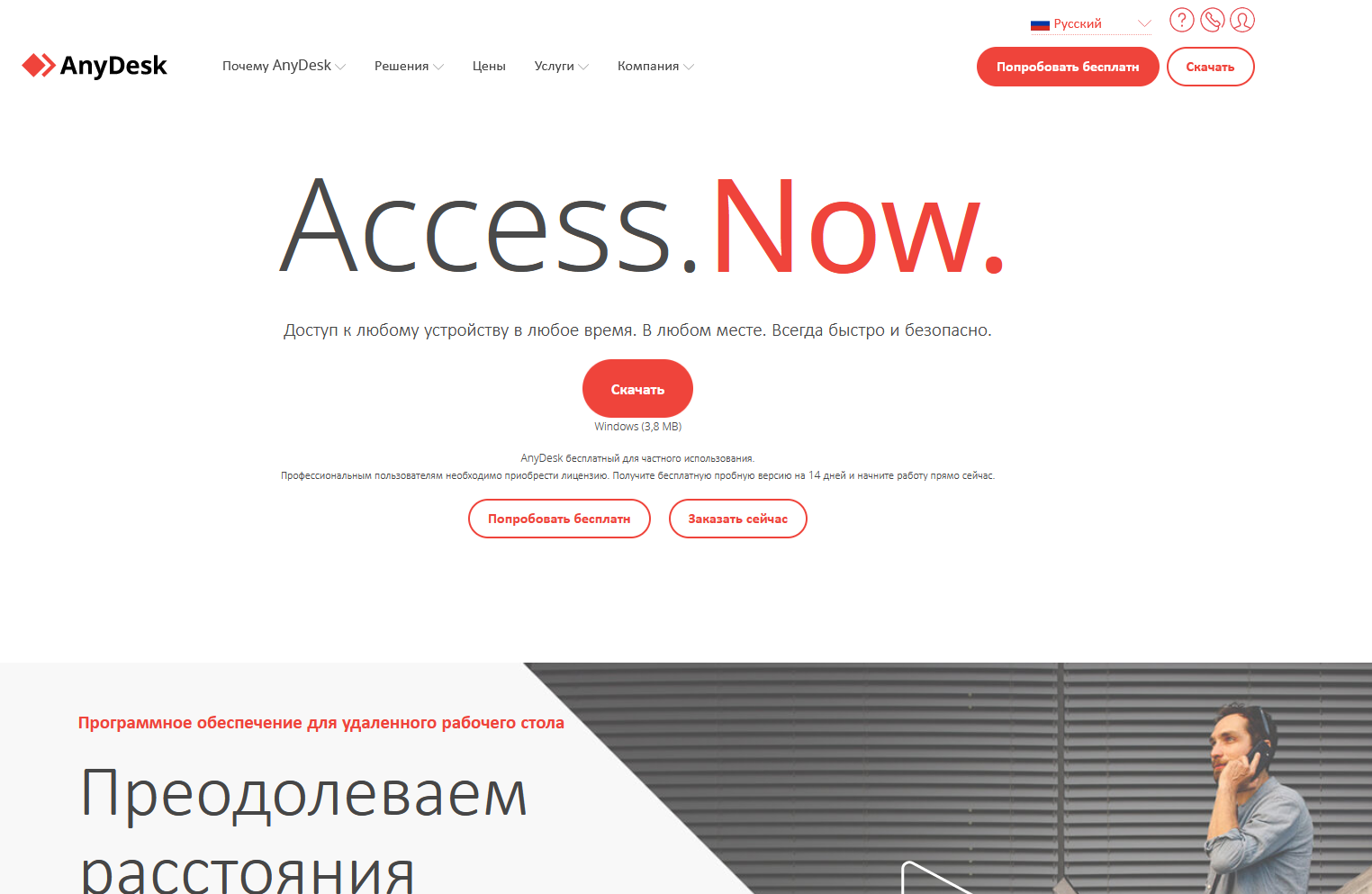 При нажатии на ссылку, запустится скачивание файла. После завершения скачивания, запустите файл кликнув на нем 2 раза левой кнопкой мыши. После этого приложение запустится.В появившемся окне нажмите «Установить AnyDesk на это устройство»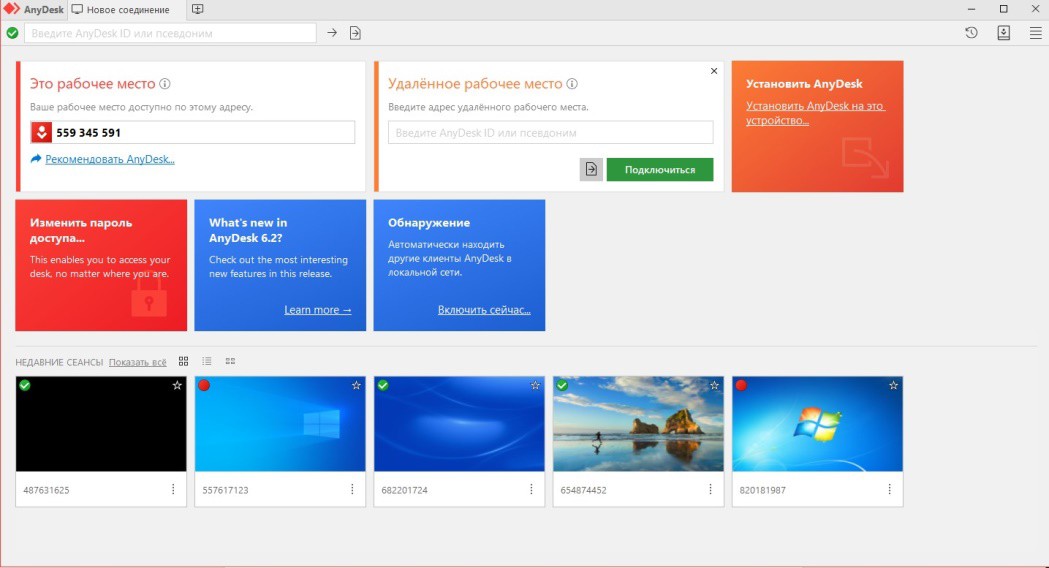 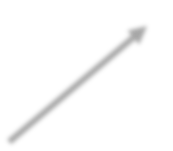 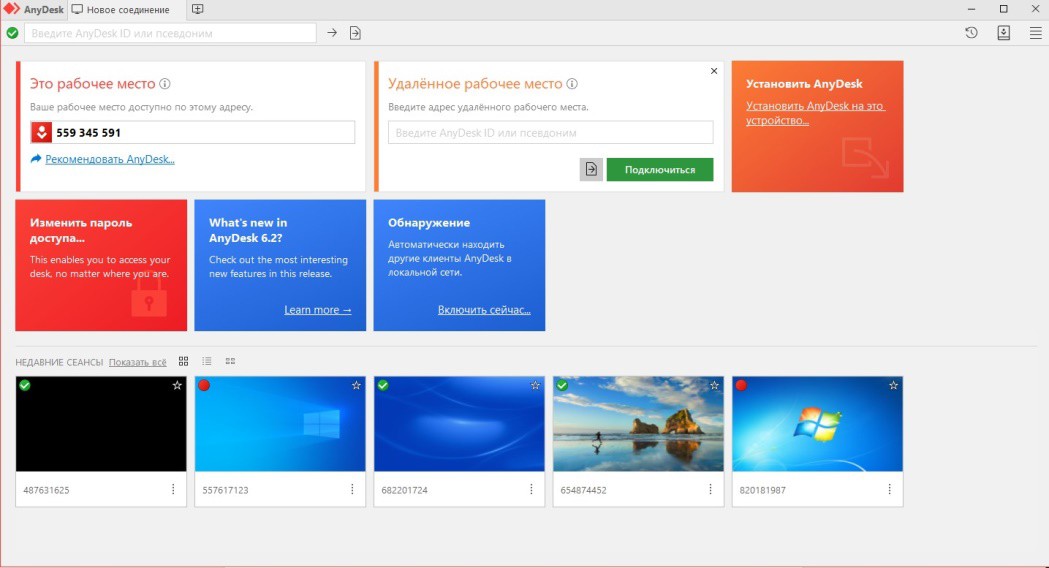 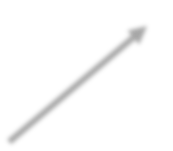 В появившемся окне нажмите принять и установить.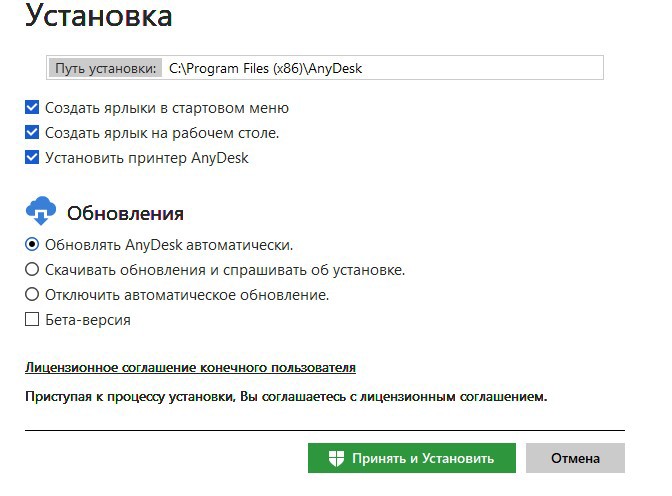 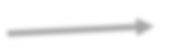 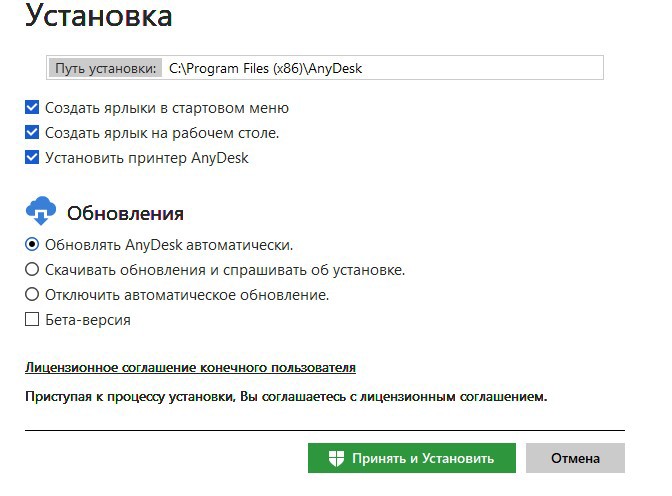 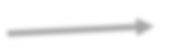 Установка Safe Exam Browser
Перед установкой Safe Exam Browser необходимо установить библиотеку Visual C++ 
и Microsoft .Net Framework 4.7Установка Visual C++В соответствии с вашей версией ОС Window скачайте необходимый файл:для 32-бит ОС - https://olimp-lk.rpa-mu.ru/software/VC_redist.x86.exeдля 64-бит ОС - https://olimp-lk.rpa-mu.ru/software/VC_redist.x64.exeНайдите скачанный файл (по умолчанию файлы скачиваются в «Загрузки») и откройте его двойным нажатием левой кнопкой мыши на него. Запустится установка. Нажмите на кнопку «Запустить»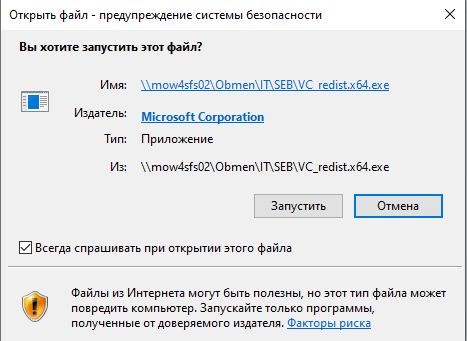 Отметить «Я принимаю условия лицензии» и нажать на кнопку «Установить»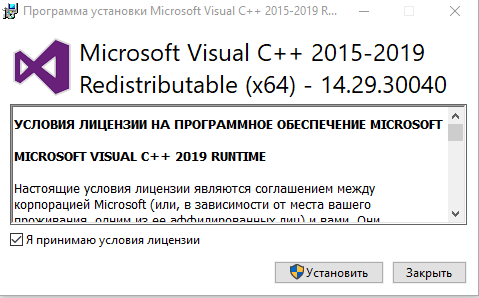 После установки необходимо будет перезагрузиться. Нажмите кнопку «Перезапустить». Процесс перезагрузки запуститься автоматически.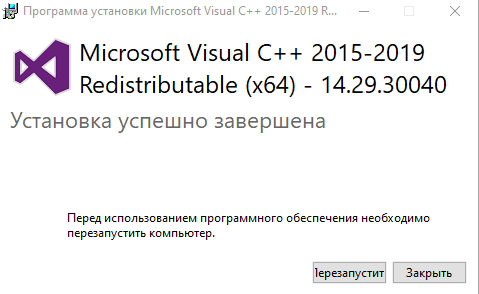 Переходите к установке Microsoft .Net Framework 4.7Установка Microsoft .Net Framework 4.7Скачайте Microsoft .NET Framework 4.7  по ссылке  –
https://olimp-lk.rpa-mu.ru/software/ndp472-kb4054530-x86-x64-allos-rus.exeНайдите скачанный файл (по умолчанию файлы скачиваются в «Загрузки») и откройте его двойным нажатием левой кнопкой мыши на него. Запустится установка Microsoft .Net Framework 4.7  Нажмите на кнопку «Запустить»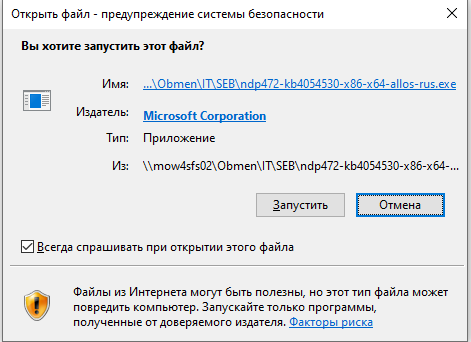  Отметить «Я прочитал и принимаю условия лицензионного соглашения» и нажать на кнопку «Установить»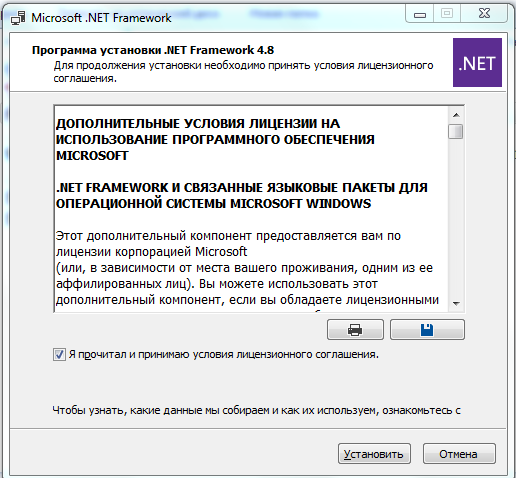 
В случае если у Вас уже установлен Microsoft .Net Framework, то будет показано сообщение: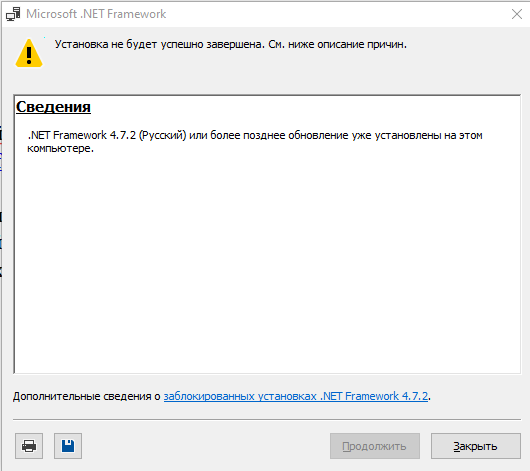 Установка Safe Exam BrowserСкачайте Safe Exam Browser по ссылке –
 https://olimp-lk.rpa-mu.ru/software/SEB_3.1.1.250_SetupBundle.exeНайдите скачанный файл (по умолчанию файлы скачиваются в «Загрузки») и откройте его двойным нажатием левой кнопкой мыши на него. Запустится установка Safe Exam Browser.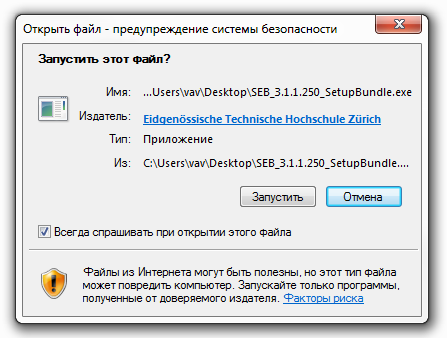 После того как нажали «Запустить» откроется окно, в котором необходимо отметить пункт I agree to the license terms and conditions и нажать на кнопку Install . Пойдет процесс установки приложения.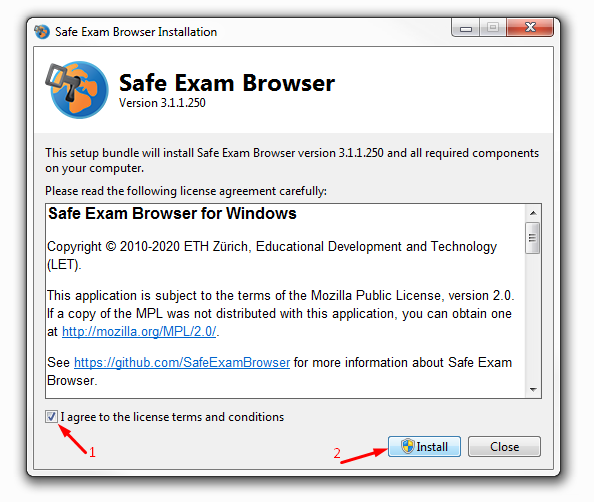 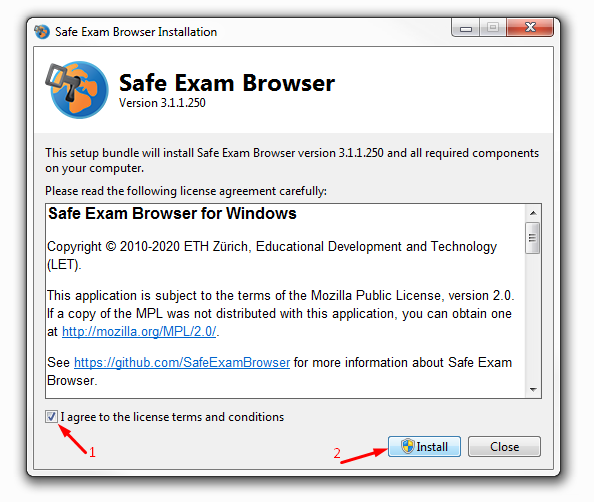 Когда процесс установки завершен, нажимаем на Close .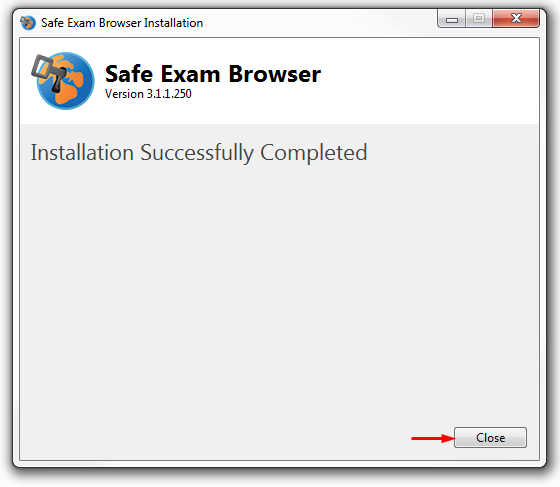 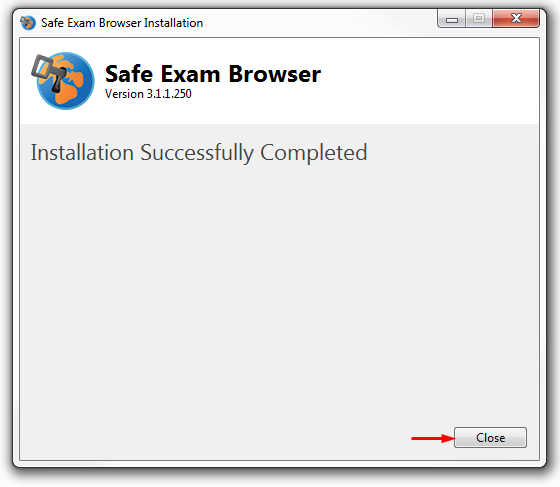 Safe Exam Browser установлен. Данный браузер блокирует все остальные окна и позволяет работать только на заранее настроенном сайте (адресной строки браузер не имеет).Теперь необходимо установить файл настроек.Его необходимо скачать по ссылке – https://olimp-lk.rpa-mu.ru/software/Settings_RPA.sebНайдите скачанный файл (по умолчанию файлы скачиваются в «Загрузки») и нажмите на нем правой кнопкой мыши. В меню выберите пункт Открыть с помощью и выберите Safe Exam Browser. Откроется окно, в котором  можно нажать на кнопку Да, при этом настройки сохранятся, а для входа на сайт необходимо будет запустить приложение Safe Exam Browser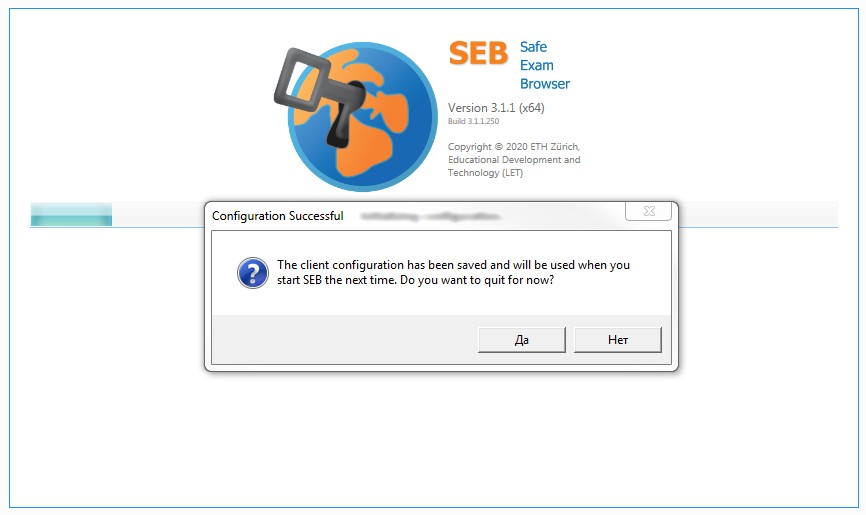 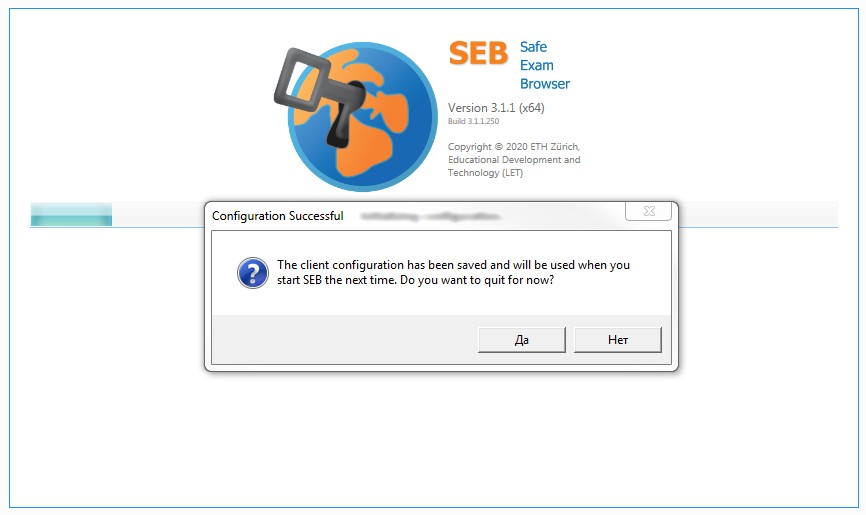 Два варианта запуска «Safe Exam Browser»: Каждый раз открывать файл конфигурации «Settings_RPA.seb», после чего будет показано сообщение об успешном добавлении настроек в браузер, в этом окне сообщения будет предложено выйти из программы, нажмите «Нет». После того как файл конфигурации уже открывался в «Safe Exam Browser», далее, можно просто запускать «Safe Exam Browser» (из списка установленных программ на Вашем компьютере). Safe Exam Browser запоминает последнюю добавленную в него конфигурацию.